Personal information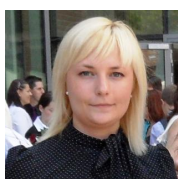 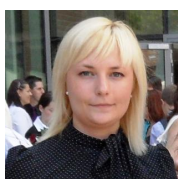 Surname/First name:	Horváth RékaAddress:		H-8400 AjkaPetőfi Sándor utca 31. (Hungary)Mobile:		+36 70 364 8498E-mail:		horvath.reka@okologia.mta.huNationality: 		HungarianSex:			FemaleDate of birth (dd/mm/yyyy):	04/05/1989EducationDates			01/09/2014 – current 			PhD student			Doctoral School of Biology, University of Pécs (Pécs, Hungary)Dates			01/09/2012 - 01/07/2014	Master degree in physology and neuroscience (TTIK-00805/2014/OKL)			University of Szeged (Szeged, Hungary)Dates			01/09/2008 – 01/07/2012			Bachelor degree in biology (TTIK-00592/2012/OKL)University of Szeged (Szeged, Hungary)QualificationsDate of certificate:	09/04/2019			Project manager(PRMELA/2019-4)			EFEB (Budapest, Hungary)Date of certificate:	08/01/2019			Proposal writer(EUPELA/2019-2)			EFEB (Budapest, Hungary)Date of certificate:	04/06/2018			Manager of small- and medium-sized companies(153402/4/2018)			Veszprémi Szakképzési Centrum (Veszprém, Hungary)Personal skills and competencesMother tongue	HungarianOther language(s)	German (B2) complex  Certificate nr.: 906990Date: 16/05/2007English (C1) writtenCertificate nr.: 1926538Date: 18/11/2017Computer skills and competences	MS Office (Word, Excel, Power Point)					Pupillator 5.3					GraphPad					Quick Basic					Image J					LasXSocial skills	During my studies and scientific work, I had a pleasure to work with   doctors and physicists so I experienced what it means to be a member of a highly-qualified multidisciplinar team. Based on my co-workers and supervisors opinion, I am a precise, conscientious, creative person with good problem-solving skills.Scientific field and acquired skillsSince 2014 September I have been working at Balaton Limnological Institute, Department of Experimental Zoology as assistant research fellow (PhD student). I am interested in the organization and function of the invertebrate nervous system, especially, the aquatic pulmonate, Lymnaea stagnalis. Actually, I am dealing with examination of the structure and function of the peripheral (chemo- and mechano)sensory systems of L. stagnalis using confocal microscopic immunohistochemical methods. My future goal is to make further correlative light- and electron microscopic IHC, and pharmacological experiments coupled with different chemical cues within this topic.Techniques learned:	Tissue preparation, cryostat and ultra-thin sectioning, western blotting, immunohistochemistry, fluorescent microscopy, confocal laser scanning microscopy, electron microscopyPlace of research/work:	Balaton Limnological Institute	Centre for Ecological Research, Hungarian Academy of Sciences				Department of Experimental Zoology (Tihany, Hungary)2013-2014: I worked on small intestinal ischaemic-reperfusion models in rats. I was looking for a better way to categorize the injuries of intestinal mucosa caused by ischaemia-reperfusion and a faster, more reliable diagnostic method than conventional histological sampling. Techniques learned:	Ischaemia-reperfusion modelling, light microscopy, histological sampling by confocal laser endomicroscopy and evaluation of optical sectionsThesis topic (MSc): 	Application/use of confocal scanning endomicroscopy in the diagnostic of mesenteric ischaemiaPlace of research/work: 	University of Szeged, Faculty of Medicine   	Institute of Experimental Surgery (Szeged, Hungary)2011-2013: I applied infrared video-pupillometry on humans, later cognitive neuroscientific tests were carried out to increase vigilance using this method.Techniques learned: 		Infrared video-pupillometryThesis topic (BSc): 	Objective testing of vigilance enhancing based on loud reading by means of infrared video-pupillometryPlace of research/work:  	Biological Research Centre, Hungarian Academy of Sciences   	Institute of Biophysics (Szeged, Hungary)Posters and publications:Posters:Izabella Battonyai, Réka Horváth, Zsuzsanna N. Fekete, Károly Elekes: Aminergic (5-HT) and peptidergic (FMRFamide) innervation of the foot and byssus retractor muscle of Dreissena. ISIN Symposium, 08. 26-31. 2015, Tihany (Hungary)Réka Horváth, Izabella Battonyai, Zsuzsanna N. Fekete, Károly Elekes: Signal molecules in the senso-efferent system of the pond snail. IBRO Workshop, 01. 21-22. 2016, Budapest (Hungary)Izabella Battonyai, Réka Horváth., Károly Elekes: Signal molecules involved in the innervation of the byssus retractor muscle and foot of the zebra mussel. IBRO 2016 Workshop, 01. 21-22. 2016, Budapest (Hungary)Réka Horváth, Izabella Battonyai, Károly Elekes: Organization of senso-efferent systems in the pond snail (Lymnaea stagnalis). XI. East European Conference of the ISIN, 05. 15-19. 2016, Moscow-Zvenigorod.Zita Zrínyi, Gábor Maász, Réka Horváth, Zsolt Pirger: Effect of contraceptive residues at central and peripheral levels of the snail (Lymnaea stagnalis) reproductive system. SfN 2016, 11. 12-16. 2016, San Diego.Horváth R., Battonyai I., Elekes K.: Senso-motor interactions in different peripheral organs of the pond snail, Lymnaea stagnalis. A chemical-neuroanatomical approach. 4th International Congress on Invertebrate Morphology, 08. 18-23. 2017, Moscow.Battonyai I., Horváth R., N. Fekete Zs., Elekes K.: Immunohistochemical visualization of neurotransmitters in the biofouling zebra mussel byssal system. 4th International Congress on Invertebrate Morphology, 08. 18-23. 2017, Moscow.Horváth R., Battonyai I., Elekes K.: Morphological basis of possible senso-motor interactions in the periphery of the pond snail, Lymnaea stagnalis L. FENS Regional Meeting, 09. 20-23. 2017,  Pécs (Hungary).Horváth R., Battonyai I., Elekes K.: Distribution and seasonal variation of synaptic proteins in the central nervous system of a model invertebrate, Lymnaea stagnalis L. 11th FENS Forum of Neuroscience, 07. 07-11. 2018, Berlin.Publications:I. Battonyai, E. E. Voronezhskaya, A. Obukhova, R. Horváth, Leonid P. Nezlin, and K. Elekes: Neuronal Development in the Larvae of the Invasive Biofouler Dreissena polymorpha (Mollusca: Bivalvia), with Special Attention to Sensory Elements and Swimming Behavior. Biological Bulletin 234: 192–206. (2018)K. Elekes, L. Hiripi, G. Balog, G. Máasz, I. Battonyai, M. Y. Khabarova, R. Horváth, E. E. Voronezhskaya: Serotonergic regulation of the buccal (feeding) rhythm of the pond snail Lymnaea stagnalis. Acta Biologica Hungarica 69 (3), pp. 225–243 (2018)